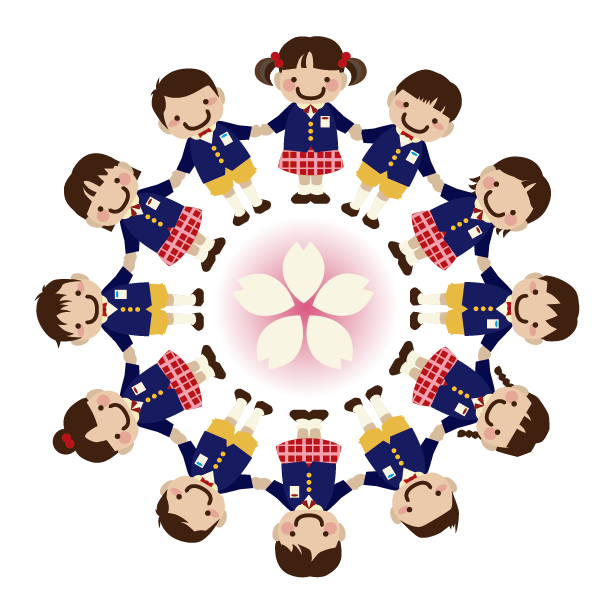 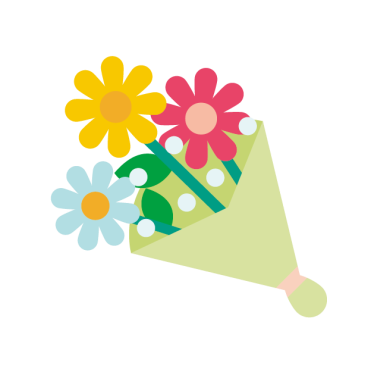 ようちえんでのたくさんのおもいでをむねに、４がつからはいよいよ、しょうがくせいですね。しょうがっこうでも　おともだちとたのしくすごしてくださいね。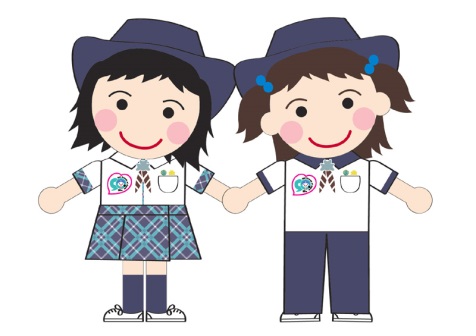 ガールスカウト宮城県連盟　　　　　第　　団　　団委員長　　　　　　　　　　　平成２９年３月　　